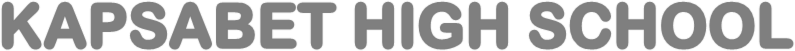 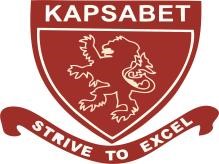 313/2 CHRISTIAN RELIGIOUS EDUCATION PAPER 2MAY 2022Time: 2 ½ hoursNAME: ……………………………………………….INDEX NO:……………DATE:…………SIGN:………………………..2022 TRIAL 1 MAY INTERNAL EXAMINATIONKenya Certificate of Secondary Education (KCSE)Instructions to candidatesAnswer ALL the five questions.Each question should be done on a separate foolscap.Questions must be answered neatly in a good hand writinga) Outline Nathan’s prophecy concerning the coming of the messiah.		(6mks)b) Describe the birth of John the Baptist according to Luke 1:57-79.		(7mks)c) Give seven reasons why Christians sing in church today.			(7mks)2.   a) Outline seven teachings of Jesus from the sermon on the plain on true discipleship.													(7mks)	b) Using examples give four reasons why Jesus faced opposition from the Jewish,       religious leaders inGalilee .							(8mks)c) Outline Five ways in which the church leaders are preparing in the society for the second coming of Jesus.								(5mks)3. a) Narrate the parable of the great feast.					(7mks)b) Identify seven teachings of Jesus on eschatology according to Luke 21:5-38.(7mks)          c) State six reasons why Christians celebrate the last supper today.		(6mks)     4.  a) Give seven instructions  Paul gave to the church in Corinth on how to use Spiritualgifts.										(7mks)            b) Explain how the unity of believers is expressed in the image of the bride Rev.2:1-2	   2 cor11:2.									(6mks)         c) Outline the importance of the Holy Spirit to Christians today.		(7mks)  5.  a)  Outline seven moral duties of employers to employees.			(7mks)         b) Mention seven factors that determine a just wage.				(7mks)    c) Show how retrenchmentof workers affect their families.			(6mks)QUESTION12345TOTAL SCORESCORE